Virginia Association of 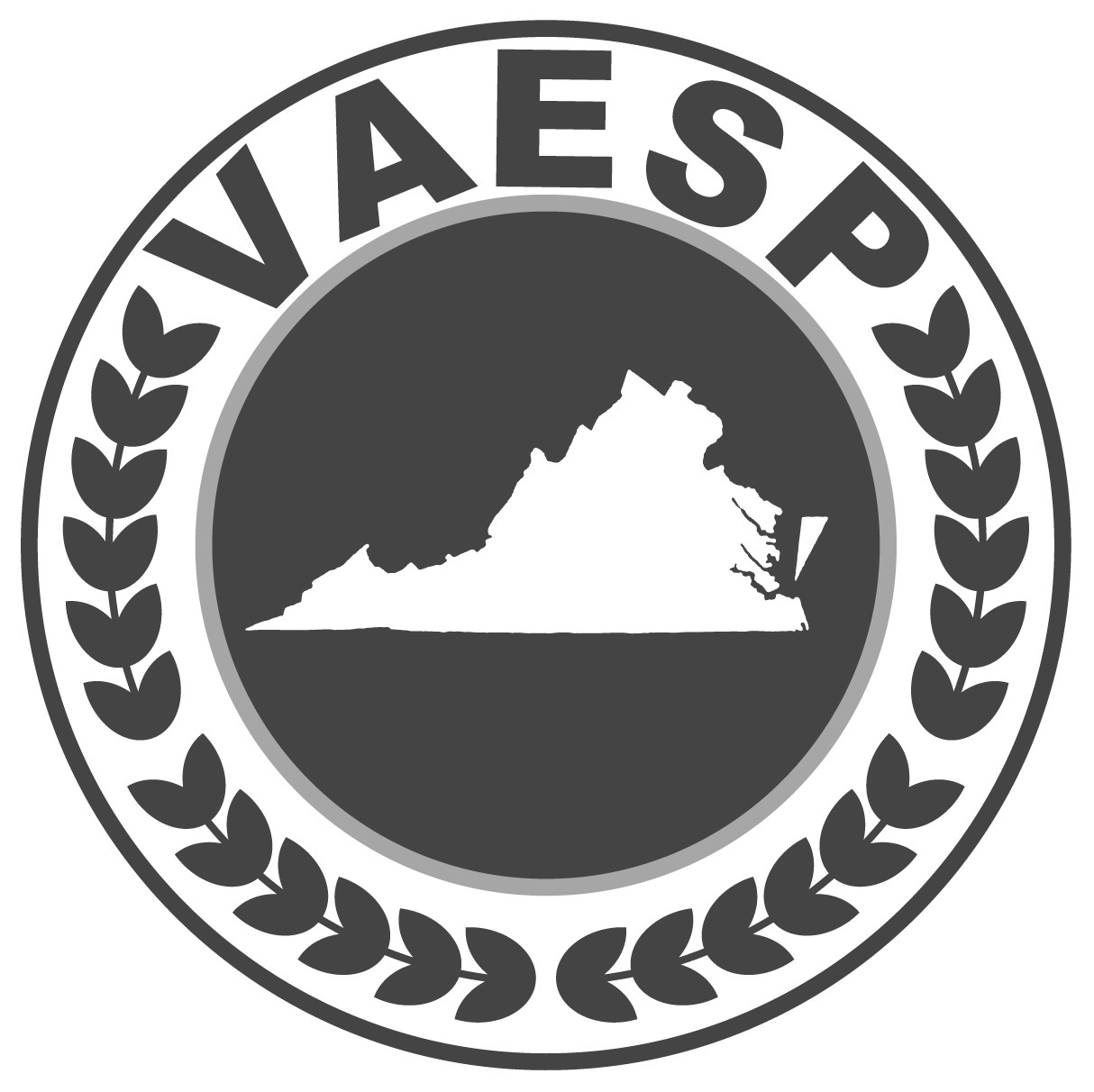 Elementary School Principals(VAESP)School Bell AwardThe School Bell Award(s) will be presented to school-based administrators , who are members of VAESP. The nominees are to have made significant contributions to their schools, school systems, state association, national association, and/or other educational organization. The recipient(s) will be selected based on the nominee’s specific contributions and career summary including any awards/honors, articles published, civic and/or political activities, organizations, and association participation. A subordinate may not nominate nominees, and nominees may receive this award only once. Only VAESP members may nominate award recipients; and only VAESP members may receive the award. The Board of Directors will screen nominees and will select the award recipient(s). More than one person may receive the School Bell Award. The award recipient(s) will be recognized at the Annual VAESP Principals ConferenceNominee: 	_________________________________	Phone (O): 	___________________________School:  	_________________________________	Phone (H): 	___________________________Address:  	_________________________________	Facsimile:  	___________________________	_________________________________	E-mail:	___________________________Describe in detail the nature of the nominee’s eligibility to receive this award.(Please attach additional pages if necessary.)____________________________________________________________________________________________________________________________________________________________________________________________________________________________________________________________________________________________________________________________________________________________________________________________________________________________________Nominator:	_________________________________	Phone (O): 	___________________________Address:  	_________________________________	Phone (H): 	___________________________	_________________________________	Facsimile:  	___________________________	_________________________________	E-mail:	___________________________Please attach a current resume of the nominee.____________________________________	____________________________________Signature of Nominee	Signature of Nominator_______________	_______________Date of Nominee Signature	Date of Nominator Signature